CURRICULUM VITAE                                            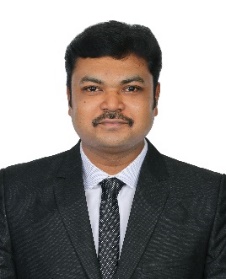 JALEELMail id: jaleel.374791@2freemail.com Visa Status:  Visit visa valid until Dec 16th,2017Job Title:   Senior Soft Service SupervisorCAREER OBJECTIVES:IN ABROAD: Worked as a Soft service supervisor in AMERICAN SCHOOL OF DUBAI under AL SHIRAWI FACILITIES MANAGEMENT L.L.C from 2012 to 2016 Worked as a Soft service supervisor at MERCATO SHOPPING MALL, Dubai  from 2003 to 2012IN DOMESTIC: Worked as Housekeeping supervisor at WIPRO TECHNOLOGY, India  from 2001 to 2002Role Purpose:To ensure a clean internal environment of the school premises to support the professional delivery of the curriculum.Role Objectives:To have the overall responsibility for the practical organisation of the day to day cleaning operation To monitor stocks of cleaning equipment and materials in order that orders can be placed on a timely basis.  To organise appropriate training for all cleaning staff.Role Tasks:To maintain a daily cleaning schedule of all internal and external areas of the schoolEnsure that identified key areas of the school receive priority in the scheduleCheck on a daily basis that all areas of the school are cleaned to a satisfactory standard and daily cleaning logs are completed for each work section.Undertake any additional cleaning duties as directed, by the Line Manager or clientMaintain cleaning staff attendance logs and timesheets for submission to the ManagerDevelop and carry out induction procedures with all new staffIdentify formal and informal training needs for all cleaning staffTo ensure that all Health & Safety procedures are followed     To ensure that the cleaning staff are maintain the standard of groomingTo conduct the meeting every week about safety and policy of the companyCAREER ACHIEVEMENT:Awarded for Best Cleaning Supervisor by CLEAN MIDDLE EAST PULIRE under the category of Soft service FM Team Leader on 2015 at Dubai Awarded for Top Cleaning Supervisor by AL SHIRAWI FACILITIES MANAGEMENT on 2015 at DubaiKNOWLEDGE SKILLS:Experience and knowledge about all cleaning equipment’s and machineryHaving knowledge and skills to train the new employeeEffective communication skills, able to interact in a pleasant manner with staff at all levels and to encourage and motivate a diverse cleaning teamHaving computer knowledge to prepare all type of documents and mailingADDITIONAL SKILLS:Certified BICSC AssessorACADEMIC SKILLS:Diploma in HOTEL MANAGEMENT & CATERING TECHNOLOGYHigher secondary school passedLANGUAGE SKILLS:English & Tamil       : Oral & writtenHindi & Malayalam: Oral onlyPERSONAL UPDATE:Birth Date       : 03/10/1976Marital Status: MarriedNationality     : IndianReligion           : IslamSex                   : MaleDECLARATION: I solemnly declared the above said information are true and correct to the best of my knowledge and belief.Yours Sincerely(Jaleel)